Publicado en Madrid el 20/03/2024 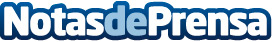 NEORIS consolida su apuesta por la ciberseguridad uniéndose a CyberMadridLola Rebollo, directora de ciberseguridad en NEORIS, también formará parte de la Junta Directiva de este clúster de ciberseguridad impulsado por el Ayuntamiento de MadridDatos de contacto:Lorena PizanoATREVIA669475452Nota de prensa publicada en: https://www.notasdeprensa.es/neoris-consolida-su-apuesta-por-la Categorias: Nacional Madrid Software Ciberseguridad Otros Servicios Innovación Tecnológica Consultoría Digital Actualidad Empresarial http://www.notasdeprensa.es